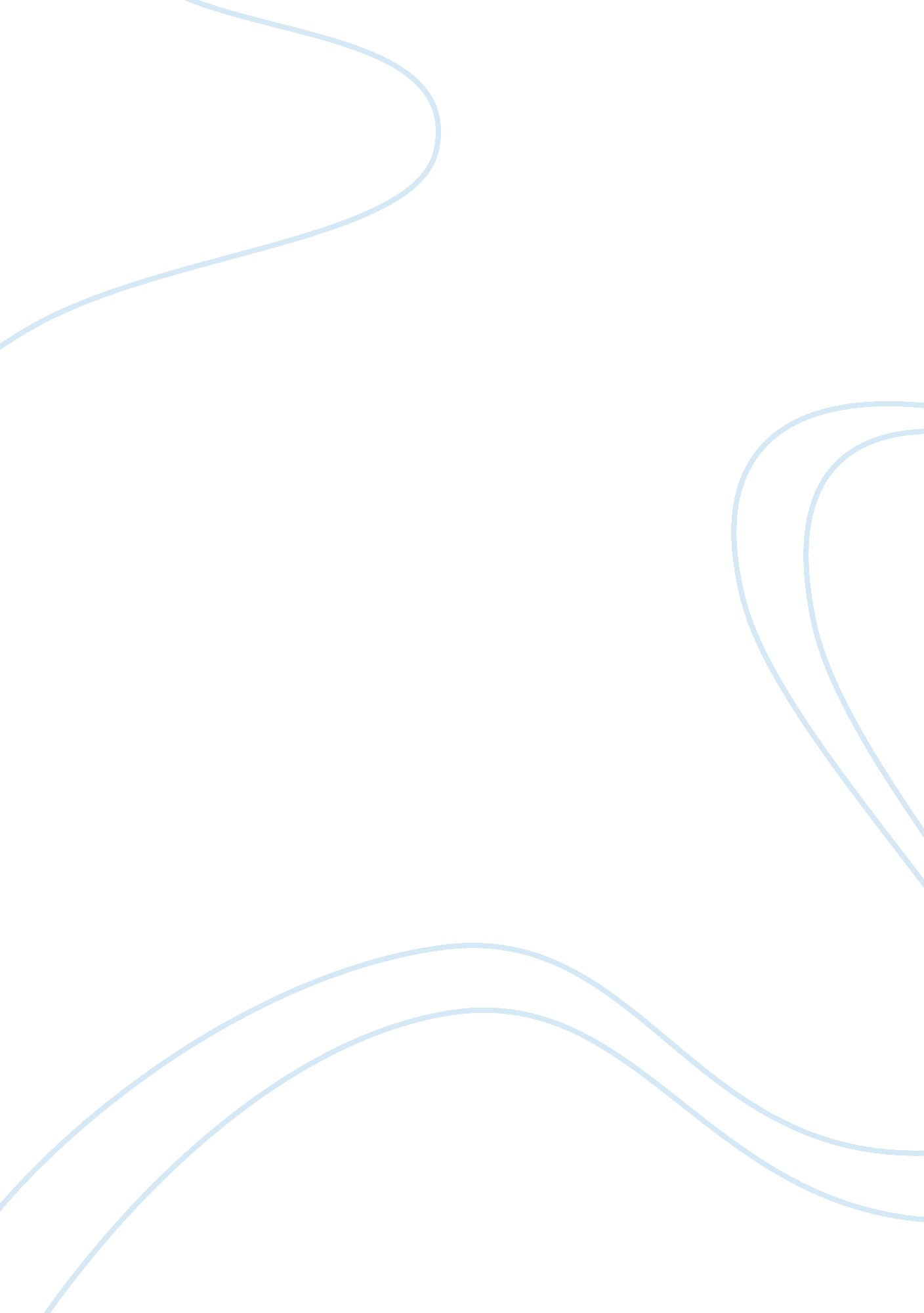 Proposal for development of petrol chemical plant on jurong island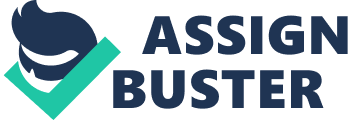 Capital input for construction and maintenance of a petrochemical plant is high because of the large amounts of electricity and water id needed to heat up raw materials used in the petrochemical industry from which hydrocarbons are extracted. The main raw materials would be naphtha and kerosene, which are obtained from oil refineries. A highly skill labour force is required to run the advance machinery. Processes In the plant, crackers are used to break up large hydrocarbons in refined oil products like naphtha and gasoline. In the cracker, hydrocarbons heated by steam pass over the hot catalyst powered alumina-silica gel. The catalyst provides a huge surface on which the hydrocarbons break up into smaller more useful hydrocarbons. After crackling, the compounds are separated by fractionation. Some of these compounds are joined with other chemicals. Outputs Processed basic petrochemicals such as ethylene, propylene, butadiene, benzene, isoprene, and xylenes, which are the building blocks for innumerable chemical products pning the range of the plastic, rubber, and synthetic fiber industries. Information about suitable location The proposed location, Jurong Island, formed by land reclamation to merge seven offshore islands off the southern coast of Singapore (figure1), is a highly integrated world-class petrochemical complex. Their total is home to leading petrochemical companies like Chevron, Sumitomo and Mobil. Figure 1Location of Jurong Island Figure 2Map of Jurong Island [d1]Central to the industry cluster concept and development of Jurong Island as an integrated complex is the sharing of common facilities. These include marine facilities, such as jetties and other berthing facilities; services such as warehousing, waste treatment, fire fighting, medical and emergency response; a common service corridor and infrastructure such as roads and drains. Connected to mainland Singapore by 2. 6 kilometre causeway, Jurong Island is only a ten minutes journey form furthest part of Jurong Island to the mainland. There are also bus services plying the entire island. [email protected], which is the amenity centre found on the island itself as the community and transportation hub for Jurong Island customers. The amenity centre houses facilities like an air-conditionedfoodcourt, an alfresco restaurant, a medical centre, a hardware store and a convenience store. The Chemical Logistics Hub, called Banyan Logistics Hub, is a 80-hectare facility on Jurong Island to serve companies there. It will have berths, jetties and other marine facilities that provide linkage to the chemical plants via the common service corridors. Logistics services like storage tanks, chemical warehouses, tank cleaning, cleaning and maintenance, drumming, and waste treatment facilities will also be available. The Institute of Chemical Engineering Sciences (ICES) which will be situated on Jurong Island and to be is expected to be completed in early 2003. Reasons for Choice of Location There are many key factors for the choice of location. Singapore is well positioned to play a key role in the growth of Asia-Pacific's petrochemical industry with an integrated hub on Jurong Island. Many multinational companies are already enjoying the benefits of locating on Jurong Island. Thus Singapore's Jurong Island would thus be the choice location for the petrochemical plant. Jurong Island was formed by reclaiming the channels between the seven islands in phases, and extending beyond into additional sea space to form one big island. When completed, it will form a land area of about 2, 650 hectares from an initial mass of less than 1, 000 hectares. This will provide flat land for the building of the plant and also allow future expansion. Also the company will easy access to their customers worldwide, because of Singapore's strategic location, world-class transportation and logistics, telecommunication and IT infrastructure. Singapore also has a highly skilled labour force which are specialized in the field of petrochemisty. Productivity of Singaporean workers are high as they are noted to have good working attitude and aptitude which would positively affect total production and therefore profit. Furthermore there are many regulation patenting to strikes and work stoppages to Singapore thus there would be no worry for decline of productivity because of this. Moveover Chemical ProcessTechnologyCentre which will be ready in early 2003 will be situated on Jurong Island, will feature a production plant to provide practical training for students from the polytechnics and technical institutes so as to produce process technicians that are equipped with the latest technical skill sets to complement theiracademicknowledge, enabling them to meet future challenges of petrochemical industries. The Chemical Logistics Hub located on Jurong Isalnd itself will provide shippoing infractura other marine facilities would provide linkage to the chemical plants via the common service corridors. Logistics services like storage tanks, chemical warehouses, tank cleaning, cleaning and maintenance, drumming, and waste treatment facilities will also be available This will help be facilite transportion thus making it more efficient ans cost efficient . Furthermore it would save start up cost as we would not need in inoccur extear cost in building these facilities. Singapore also offers an extremely pro-businessenvironment. The government is highly supportive of set up of petrochemical plants and offer finacial assistance such as tax incentives, innovation grants and low cost lows which will lower the start up cost. Being a petrochemical hub with 70 companies investing more than S$21 billion in oil refining, petrochemical manufacturing and specialty chemical manufacturing and supporting facilities on Jurong Island. There is a linkage among the companies located in Jurong Island. The oil refinery plants (e. g. Shell), which are also located on Jurong Island, will provide feedstock (e. g. Naphtha) for the petrochemical plant. The plants' outputs (processed petrochemicals) to end-users in the vicinity or to ports to be exported to other neighboring countries in South East Asia. The sitting of the related industries in close proximity results in an invisible network of partnership that connects companies on the island, Jurong Island's vertical integration will save about 25 to 30 per cent off capital outlay and 10 to 15 per cent logistics cost. Furthermore Jurong Island is located along tanker routes and the availability of infacturure such as ports means the plants outputs can be shipped out easily Future plans for Expansion As the number of petrochemical plants are set up, competition from varies companys will increase (Table 1). To maintain competitiveness and to expand, we must firstly maxism the output of the current plant. Ramping of production capacity automation machinery improve procedures Second third shifts Merger and acquisition Extensive reseach into making production more cost and laboour efficentive, R&D work to develop more efficient production procedures , continusing to improve standards and skiulls of workers Proposal for Development of Wafer Fabrication Plant in Pasir Ris Wafer Fab Park To process bare wafers made locally and distributed its products worldwide Proposal for development of Wafer Fabrication Plant in Pasir Ris Wafer Fab Park Brief Information Input Capital input for Wafer fabrication is high because of the expensive start up cost huge investments with an average direct investment of US$1 billion per fab. Raw material is silicon. LA pool of skilled labour is needed to run machinesry and to manufacture wafer. Enginneres and researchers needed for R&D. High comsumpution of water and electicity. Processes Wafer fabrication refers to the multiple processes that a wafer goes through to become an integratred circuit product. A wafer, usually composed of silicon, is the base material for integrated circuits. Silicon is processed into cylinder shaped ingot and then sliced and polished into mirror-like wafers of uniform thickness. These go through highly precise and complex manufacturing processes such as oxidation, diffusion, thin film deposition, ion implantation, patterning, cleaning and etching. Outputs The finished wafer contains hundreds of chips which go though additional processes to become finished integrated circuit products. These integrated circuits are inputs for electronics and computer industries. Information about suitable location The proposed location, Pasir Ris Wafer Fab Park is located in the eastern region of Singapore, close to the Tampines Regional Centre and the Tampines Wafer Fab Park and served by the Pasir Ris MRT and Tampines Expressway. About 16. 2 ha of the 59. 1 ha site has been allocated. Industry luminaries have staked their chips here, including United Microelectronics Corporation (UMC), the world's second largest foundry and Systems on Silicon Manufacturing (SSMC). Figure 1Site Map of Pasir Ris Wafer Fab Park The park is fully equppied with specialized infrastructure such as a adequate and uninterrupted supply of electricity and water and a vibration-free environment. The JTC Tampines Dormitory for foreign workers nearby offers 400 units - which can house up to 4800 workers to provide convienent and comfarable accommodation for foreign workers. The park is located only a ten minutes drive from the airport. Reasons for Choice of Location Singapore is a world-class electronics hub with globalleadershipin manufacturing solutions and in the creation and management of new products, applications and markets. The electronics industry in Singapore has the highest output in the manufacturing sector, accounting for 55% (or $70. 1 billion) of manufacturing's total output in 2001. Thus the outlook of starting up a wafer fabrication plant in Singapore is promising. The semiconductor industry will be one of the key sectors driving growth in the electronics industry in the future. Its focus will be on integrated circuit (IC) design; wafer fabrication*; and testing and assembly. Singapore, with different economic and resource conditions from its neighbors, undertook reforms and infrastructure development that would make it an attractive location for regional offices of multinational corporations and increasingly high value-added manufacturing. Singapore-based MNCs are given incentives, such as tax and financial incentives and As the industry uses more new and sophisticated equipment and technology and automated manufacturing processes, the new jobs created require skilled workers, that is, workers with post-secondary educational qualifications and above. In 1999, 5, 000 jobs were created in the electronics industry, of which 42% were jobs that required skilled workers. To meet the needs of the industry for skilled manpower, the Economic Development Board (EDB) works with the Institutes of Higher Learning (IHLs) and research institutes/centres, to carry out research and implement training programmes. In addition, companies are also encouraged to extend their resources to the IHLs to expose students of the state-of-the-art equipment and technology. One of the largest IT markets ($7. 5 billion) in the APAC region. Highly developed businessculture. Very open to outsourcing and well established Indian business presence-over 300 Indian business houses and 90, 000 NRIs based out of here. Is India's eighth-largest investor with direct equity investments of about $1. 3 billion at end-2001. India's investment in Singapore has also grown by 14% over the past decade. Adequte facilites, within wafer fabrication park, company will have advantage of being able to share ideas and information with other companies. Share maintainece and support services and basic amentites such as roads and power. Singapore headquarters of national and international backs. Wafer fabrication very captital intensive, devoplement agencies in Singapore provide financial help, schemes for loans to start up company help to pay for set up coast. In terms of product positioning, Singapore is more innovative and advanced. Its lands, infrastructure and facilities for wafer fab are all allocated in a certain area so companies can actually start working upon moving in to the building in either of the three wafer fab parks. However, when it comes to living environment, Singapore excels: It has no crime to speak of, offers excellent transportation and telecommunications infrastructure, has high-quality English-language schooling, and is generally a more " westernized" environment for overseas skilled workers. As testament to that, you'll find Germans, Japanese, Koreans, Americans, Taiwanese and mainland Chinese all working in Singapore's semiconductor sector. Good for foreign talent ie Italian and French. Excellt airport, near airport efficient exporting of wafers worldwide. Pasir Ris has industry luminaries United Microelectronics Corporation (UMC), the world's second largest foundry chance of working with large company. Future plans for expansion Is the heart of Southeast Asia and ideal for tapping into closer markets like China, Malaysia, and Australia. APAC headquarters of most MNCs based out of here. Big business opportunity in that sector. But base stioll in Singapore. Carry out R&D work to develop new, more sophisticated value-added products and more efficient methods of production in fields of wafer fabrication. Turn more to mechanization and automationm to achieve higher productivity. Set up wafer fabrication plants overseas in countries with lower labour cost such as Taiwan and China while still having hq in Singapore. Mus t be commited to carrying out product development and manufacturing actieveities in Singapore. Make Singapore base for manufacturing wafers and headquaters services to satellite factoris in the region go into partnership with EDB inrisk-sharing partnerhip to invest in overseas projects. Company to retrain worker to equip themselves with cerfiable and critical high-end skills needed by in production of wafer fabrication, obtain grants from Skills development fund to send employees for critical skills training. 